СОВЕТ  ДЕПУТАТОВ ДОБРИНСКОГО МУНИЦИПАЛЬНОГО РАЙОНАЛипецкой области11-я сессия VI-го созываРЕШЕНИЕ28.06.2016г.                               п.Добринка	                                   № 80-рсО передаче муниципального имущества района в собственность сельского поселения Талицкий сельсовет безвозмездноРассмотрев обращение  администрации Добринского муниципального района о передаче муниципального имущества района в собственность сельского поселения Талицкий сельсовет безвозмездно, руководствуясь   Законом Российской Федерации от 06.10.2003г. №131-ФЗ «Об общих принципах организации местного самоуправления в Российской Федерации», Положением «О муниципальной казне Добринского муниципального района», принятого решением Совета депутатов Добринского муниципального района от 24.06.2014г. №63-рс, Положением «О порядке управления и распоряжения муниципальной собственностью Добринского муниципального района», принятого решением Совета депутатов Добринского муниципального района от 24.06.2014г. №62-рс, ст.27 Устава Добринского муниципального района, учитывая решение постоянной комиссии по экономике, бюджету, муниципальной собственности и социальным вопросам, Совет депутатов Добринского муниципального районаРЕШИЛ:1.Передать муниципальное имущество района в собственность сельского поселения Талицкий сельсовет безвозмездно, согласно прилагаемому перечню.2.Комитету экономики и инвестиционной деятельности администрации Добринского муниципального района (Демидова Г.М.) осуществить  необходимые действия по передаче имущества в соответствии с нормами действующего законодательства и внести соответствующие изменения в реестр муниципальной собственности района.3.Настоящее решение вступает в силу со дня его принятия.Председатель Совета депутатовДобринского муниципального района				М.Б.Денисов                             Приложение              к решению Совета депутатов       Добринского муниципального района                   от 28.06.2016г.  № 80-рсПереченьмуниципального имущества района передаваемого в собственность сельского поселения Талицкий сельсовет безвозмездно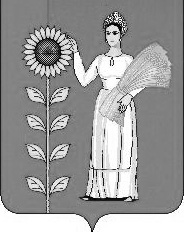 №п/пНаименование имуществаАдрес (месторасположение)Балансовая стоимость, руб.Остаточная стоимость, руб.123451Жилое помещение, назначение: жилое. Площадь общая:39,8 кв.м. Этажность:1Липецкая область, Добринский район, с\п Талицкий сельсовет, с.Талицкий Чамлык, ул.Юбилейная, д.12, кв.21 249 280,001 249 280,002Жилое помещение, назначение: жилое. Площадь общая:39,8 кв.м. Этажность:1Липецкая область, Добринский район, с\п Талицкий сельсовет, с.Талицкий Чамлык, ул.Юбилейная, д.12, кв.11 249 280,001 249 280,003Квартира, назначение: жилое. Площадь общая:39,8 кв.м. Этажность:1Липецкая область, Добринский район, с\п Талицкий сельсовет, с.Талицкий Чамлык, ул.Юбилейная, д.10, кв.21 249 280,001 249 280,004Квартира, назначение: жилое. Площадь общая:39,8 кв.м. Этажность:1Липецкая область, Добринский район, с\п Талицкий сельсовет, с.Талицкий Чамлык, ул.Юбилейная, д.10, кв.11 249 280,001 249 280,005Квартира, назначение: жилое. Площадь общая:39,8 кв.м. Этажность:1Липецкая область, Добринский район, с\п Талицкий сельсовет, с.Талицкий Чамлык, ул.Юбилейная, д.8, кв.21 249 280,001 249 280,006Квартира, назначение: жилое. Площадь общая:39,8 кв.м. Этажность:1Липецкая область, Добринский район, с\п Талицкий сельсовет, с.Талицкий Чамлык, ул.Юбилейная, д.8, кв.11 249 280,001 249 280,00